PRZEDSZKOLACY   BOROWIACY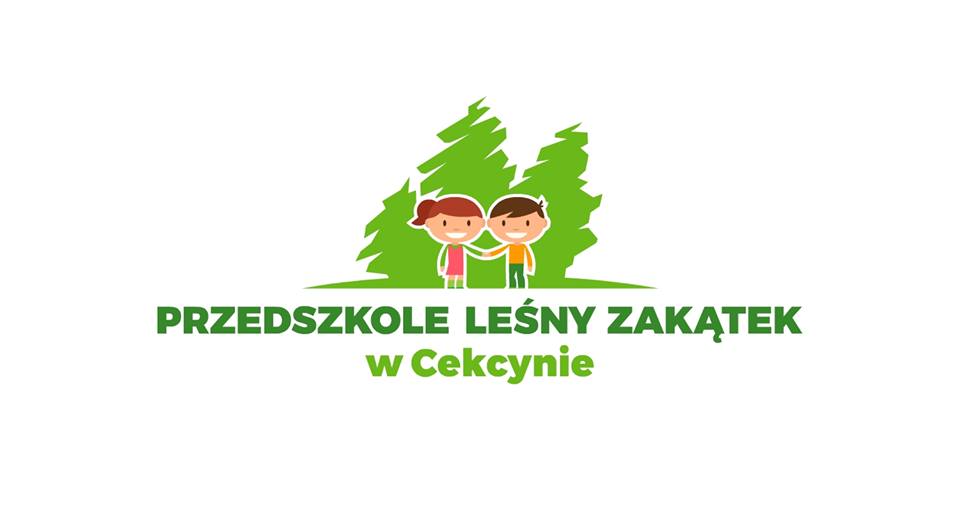 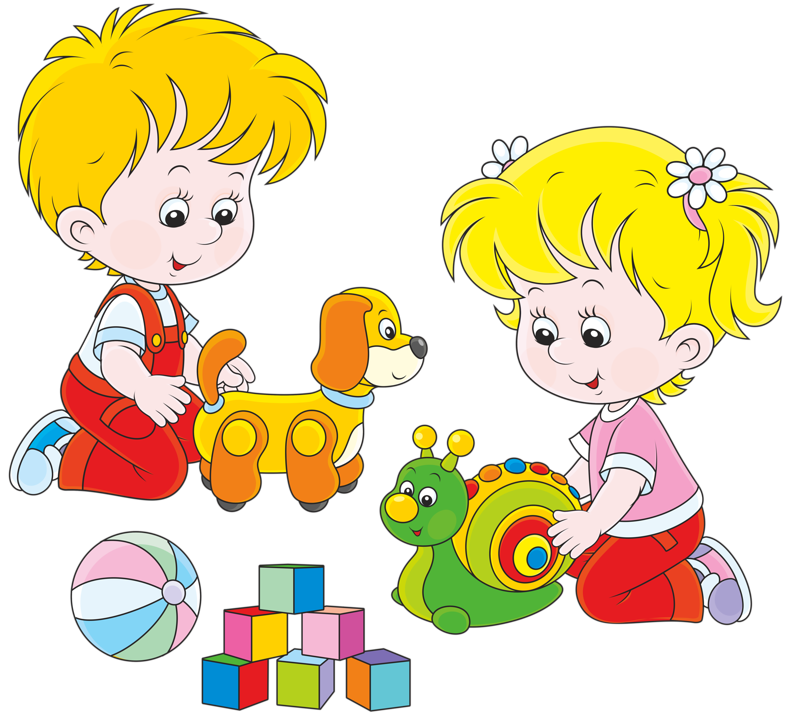   W numerze: kącik urodzinowy, podziękowania, aktualności; kącik dla dziecka i rodziców
		„Przybywa jesień”  B. Forma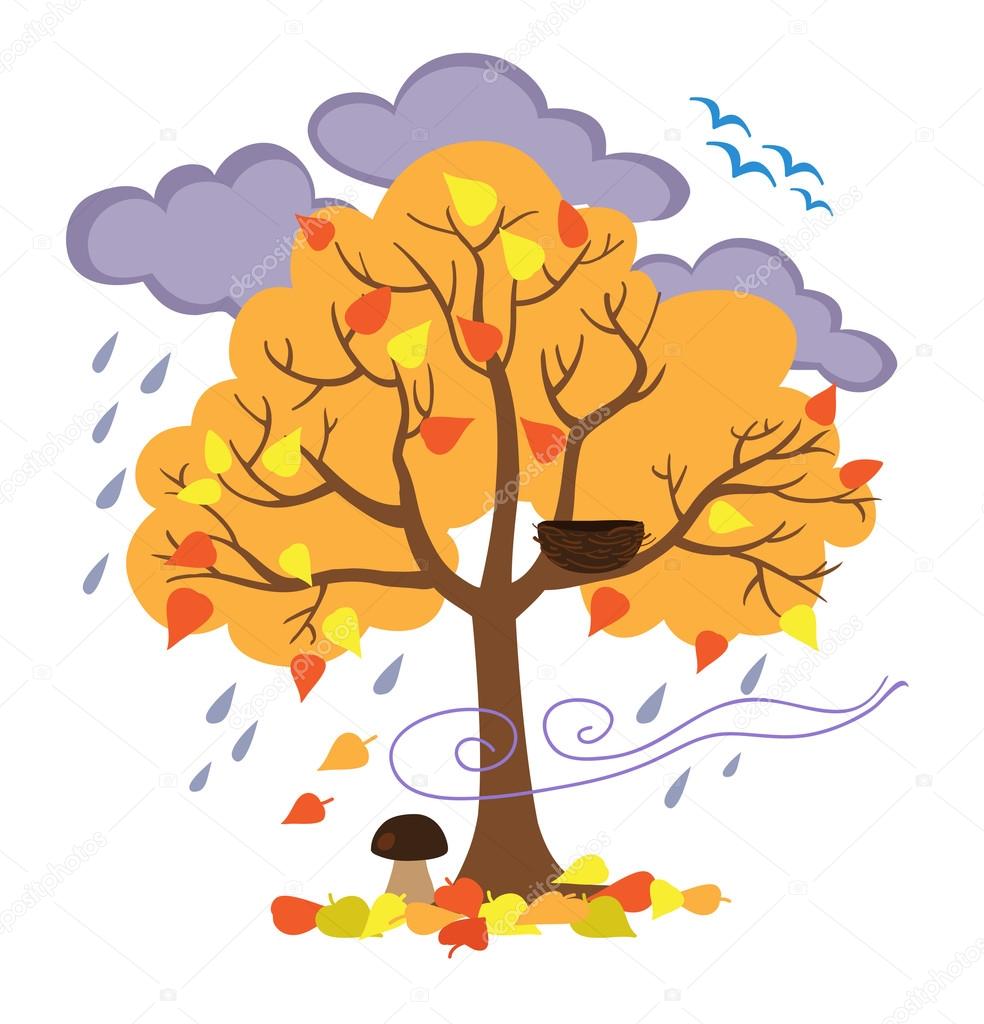 			Spadają liście, szeleszczą wkoło,			wiatr je unosi gwiżdżąc wesoło.			Lecą kasztany, cieszą się dzieci.			Słabiej niż latem słoneczko świeci.			Nagle żołędzie z drzewa spadają,			Chętnie je zaraz dzieci zbierają.			Piękne korale ma jarzębina,			to znak, że jesień już się zaczyna.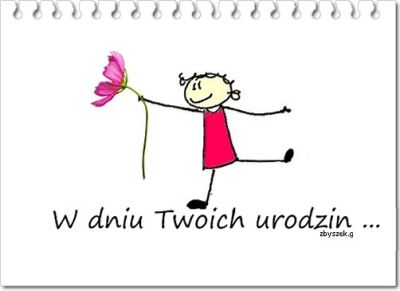 Swoje święto we wrześniu i w październiku obchodzili:„Świerki”:  Julia Kaczmarek, Oliwia Romanowska, Anastazy Szulczyk, Anna Michalska, Jakub Walenty„Cisy”: Hubert Draes, Zofia Rutkowska, Magdalena Ossowska, Brajan Szuliński 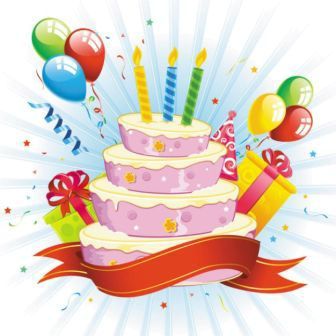 „Dęby”:  Kacper Kosidowski, Zuzanna Kotlenga„Sosny”:  Ignacy Derdowski, Julia Pestka, Zofia Wydrych, Zofia Kamecka„Brzozy”:   Martyna Klunder, Alejandra Ziółkowska-Funes, Anna Kawczyńska,                                             Nikodem Rydzkowski, Piotr Ryś, Nikodem Wałdoch„Jodły”: Karolina Karnecka, Kamil Kosz„Jarzębiny”:  Mateusz Dochniak, Szymon Hoffmann, Oliwier MusiołWszystkim solenizantom życzymy dobrego humoru, dużo zdrowia i spełnienia marzeń   PODZIĘKOWANIA:Serdeczne podziękowania przekazujemy:Firmie Delta za donice dla przedszkola;Panu Piotrowi Puchowskiemu za drzewka posadzone w dniu „Pasownia na przedszkolaka”: cis, świerk, sosna, jodła, jarzębina, dąb, brzoza oraz za przekazanie i  posadzenie iglaków do donic przed przedszkolem – grupa „Jarzębiny”;Pani Iwonie Rogalskiej za pomoc podczas wycieczki do Trzebcin z grupą „Jodły”;Pani Magdalenie Babińskiej za podarowanie klocków dla dzieci z  grupy „Sosny”;Pani Magdalenie Królak za podarowanie przyborów do zajęć plastycznych i książeczek dla dzieci  z grupy „Sosny”;Pani Małgorzacie Figel-Załoga za podarowanie wózka dla lalek dla dzieci z grupy „Brzozy”;Pani Mirosławie Mójta za podarowanie książeczek dla dzieci z grupy „Brzozy”;Pani Magdalenie Badnarczyk za podarowanie materiałów dla dzieci  z grupy „Brzozy”;Wszystkim rodzicom za przygotowanie ciast z okazji „Dnia przedszkolaka” oraz z okazji „Pasowania dzieci na Przedszkolaka Borowiaka” .Dziękujemy wszystkim, którzy w jakikolwiek sposób  pomagali  naszemu  przedszkolu!!!Wydarzenia z życia przedszkola!!!WRZESIEŃ:7 września  - Oficjalne otwarcie nowego budynku przedszkola „Leśny Zakątek” w Cekcynie;11 września odbyło się zebranie rodziców - odnośnie spraw organizacyjnych w roku szkolnym 2018/2019.PAŹDZIERNIK:1 października  - „Spotkanie z policjantem”;2  października - „Mały Medyk” od 9.00. Kolejno  wszystkie grupy;3 października -  Wizyta w przedszkolu ks. Biskupa;po 1 października – Zebranie Rady Rodziców  godz. 16.00,9  października - „Grzecznie bezpiecznie” przedstawienie teatru Duet (godz. 11.10.00 spektakl teatralny w przedszkolu);10, 11,16,17 października -  Wyjazd na wycieczkę do Nadleśnictwa Trzebciny każdego dnia  2 grupy.	KĄCIK   DLA  RODZICÓW:Zachowania agresywne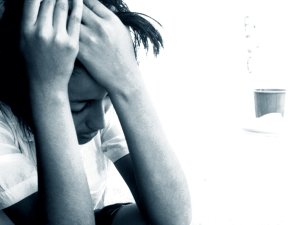 Agresywne zachowanie drzemie w każdym z nas a czasami walka z nią staje się nierówna. Współczesne media nie pomagają w kształtowaniu cierpliwości a zachowania agresywne stają się coraz częstsze zarówno                    w pracy jak i domu. Dlaczego tak się dzieje? Każdy z nas jest zdolny do popełnienia czynu agresywnego. Choć niektórym nawet na myśl by to nie przyszło, a niektórzy nawet nie posądzili by  o coś takiego osoby, które znają ze stoickiego spokoju.Agresja w nas drzemie.. .Zygmunt Freud stwierdził, że ludzie przychodzą na świat wyposażeni w dwie równie potężne siły instynktowne: instynkt życia oraz instynkt śmierci. Instynkt śmierci zawiera energię agresywną, która według Freuda musi znaleźć swoje ujście by nie wybuchnąć w pewnym momencie. Tak więc, w każdym z nas są jej złoża, jednak wszystko zależy od ich ilości, niewiele można tłumić a ich narastająca agresja prowadzi do ekspresji stłumionych emocji. Jaka przyczyna? Głównym źródłem agresji jest społeczne uczenie się. Mowa tu o okresie dzieciństwa - okresie naśladownictwa, kiedy to rodzice stają się podstawą zachowań dla obserwującego ich dziecka. Eksperymenty pokazały nam, że widok agresywnych działań drugiej osoby nasila w nim tendencje agresywne.  Jednak nie tylko dorośli mogą wpływać tak na dziecko, nieco większe możliwości w tej kwestii mają środki masowego przekazu, gdzie sceny przemocy są na porządku dziennym i większość na pewno nie nazwie tego „bodźcem wyzwalającym agresje”, mimo iż tak jest. Kilka wskazówek radzenia sobie ze złożami agresywnej energii w przyszłości:Kształcenie w zakresie konstruktywnego wyrażania gniewu i krytycyzmu, negocjowania i poszukiwania kompromisu w konfliktach.U dzieci: przedstawienie odmiennego wzoru zachowania (np. ludzi którzy pomimo prowokacji pozostają racjonalni).Empatia (np. gdy nerwowi stoimy w korku, zmieniamy zachowanie gdy zauważamy powód owego problemu: osobę na ulicy, poruszającą się o kulach).			OPRACOWAŁA:  	mgr Joanna Bartoszak–SzamockaZADANIE:Znajdź drogę jeża Jerzyka do koszyka pełnego jesiennych skarbów. Pokoloruj obrazek!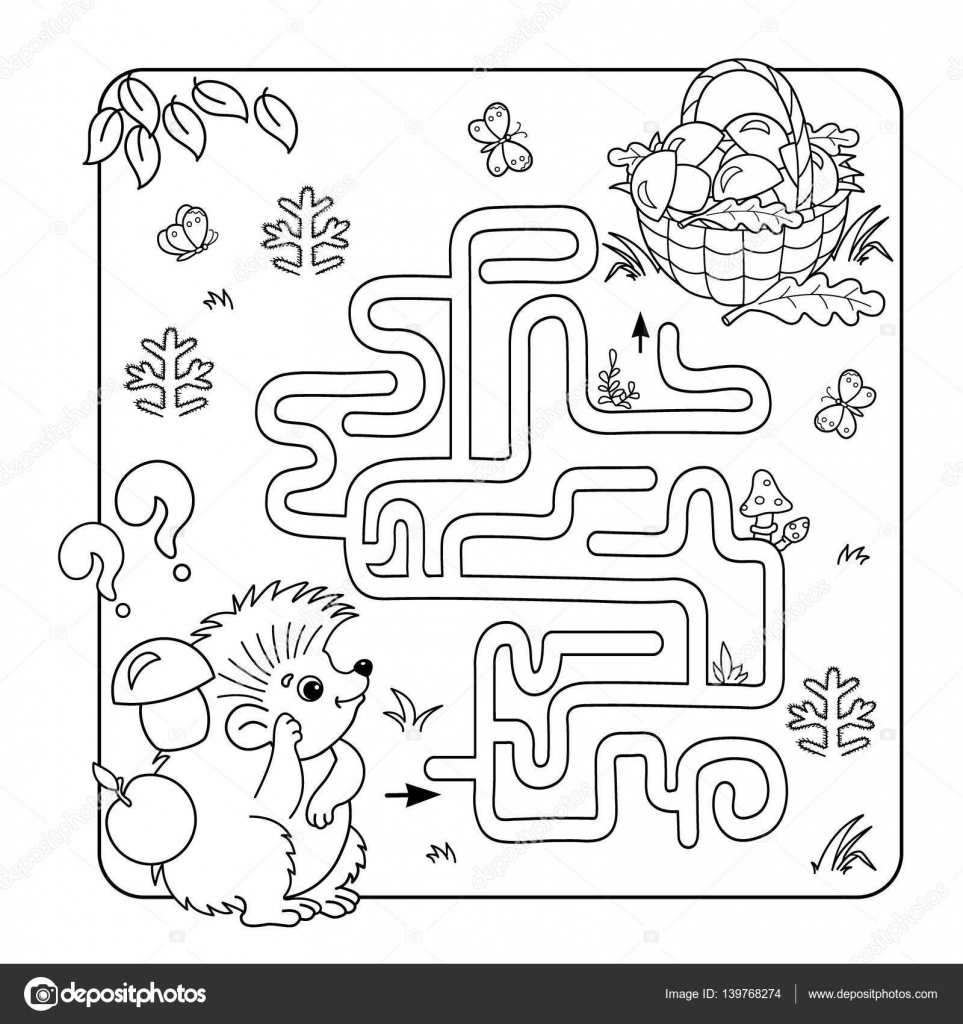 PISEMKO DLA DZIECI                  I RODZICÓWWrzesień – Październik             (Nr 1/81) 2018r.Przedszkole  „Leśny Zakątek”      w Cekcynie